Технологические картыУчитель Забелина А.ВХод урока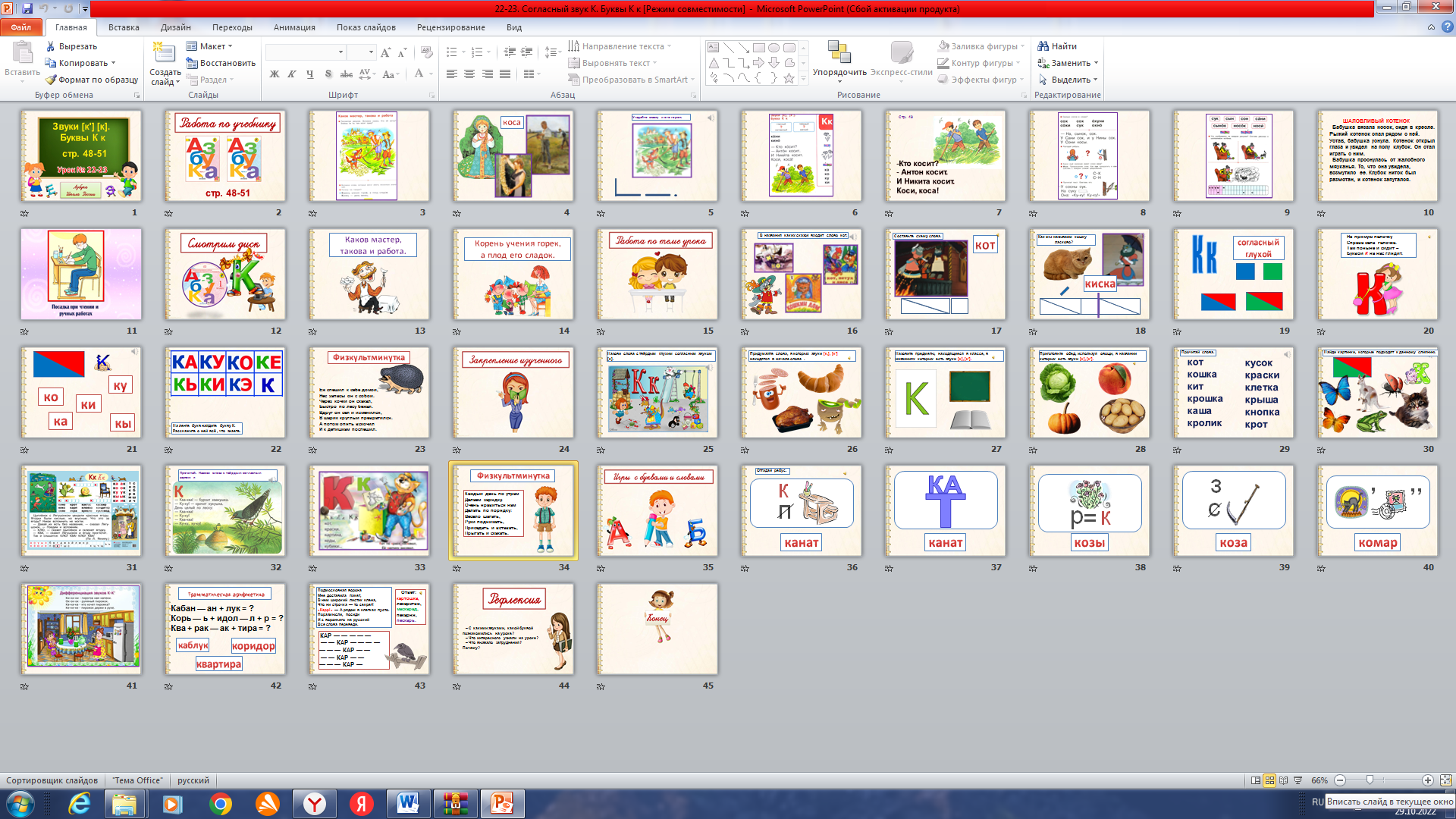 Технологическая карта урока ФИО учителя: Кузнецова О.Н.Класс           5УМК    В.В. Пасечник "Биология  5 класс"; рабочая тетрадь В.В. Пасечник "Биология  5 класс"Предмет              биологияТема                     ЛИШАЙНИКИТип  урока        Открытия новых знанийМесто и роль урока в изучаемой теме:   тема "Лишайники " изучается после темы "Водоросли".Цель:   Формирование способности учащихся к новому способу действия, расширение понятийной базы за счет включения в нее новых понятий.*Планируемые результатыХод урока*Таблица заполняется с учетом этапа формирования, применения или контроля предметных знаний, действий, УУД по конкретной теме (заполнение всех граф таблицы необязательно).**Этапы указываются в соответствии с типом урока, реализуемой педагогом технологии, методики. Технологическая карта урокаФ.И.О.  Норжимоева Елена Юрьевна 
Предмет: Информатика и ИКТ.
Класс: 11 
Тип урока: урок-семинар Конспект урокаФИО: Игнатьева Ирина НиколаевнаКласс:  7 классУМК: Геометрия. 7-9 классы: учеб. для общеобразоват. организаций /  Л.С. Атанасян, В.Ф. Бутузов, С.Б. Кадомцев и др.- М.: Просвещение, 2018Оборудование: проектор, линейка, транспортирДидактические материалы и средства обучения: вырезанные из листа бумаги треугольники; карточки, презентация. Технологическая карта урокаПриложение1Лист самоконтроляПриложение 2                            Карточки с заданием№1. Подпишите название выполните задание  №1 в карточке на  ваших столах  №2                                   Медиана - ________________________________________                                  _________________________________________________                                  Как строить медиану? (постройте ее в треугольнике)                                  Биссектриса- ______________________________________                                  _________________________________________________                                  Как строить Биссектрису? (постройте ее в треугольнике)                                  Высота - ________________________________________                                  _________________________________________________                                  Как строить высоту? (постройте ее в треугольнике)№3 Выпишите цифры к их названиям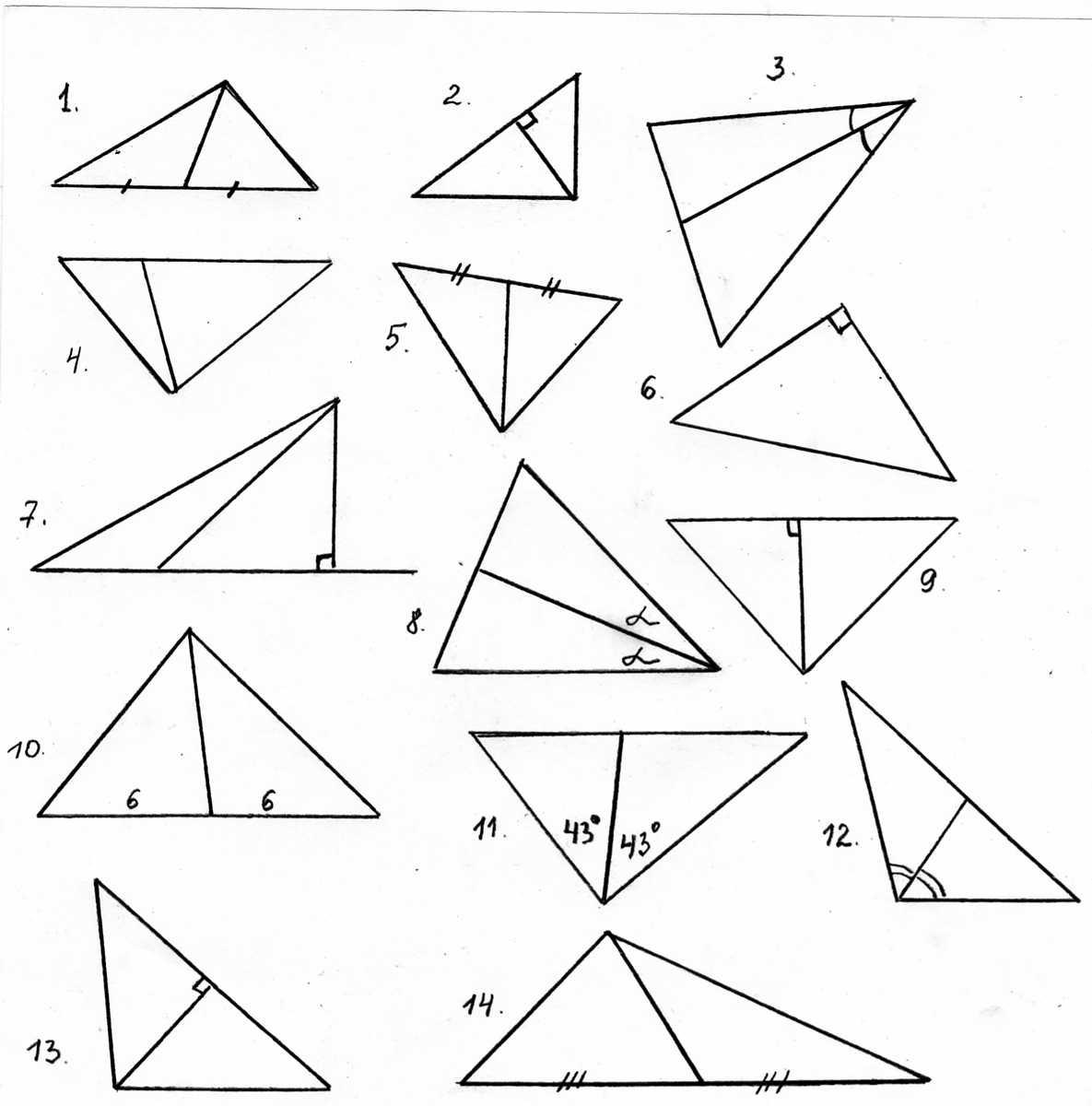 МЕДИАНА______________________________БИССЕКТРИСА__________________________ВЫСОТА ______________________________________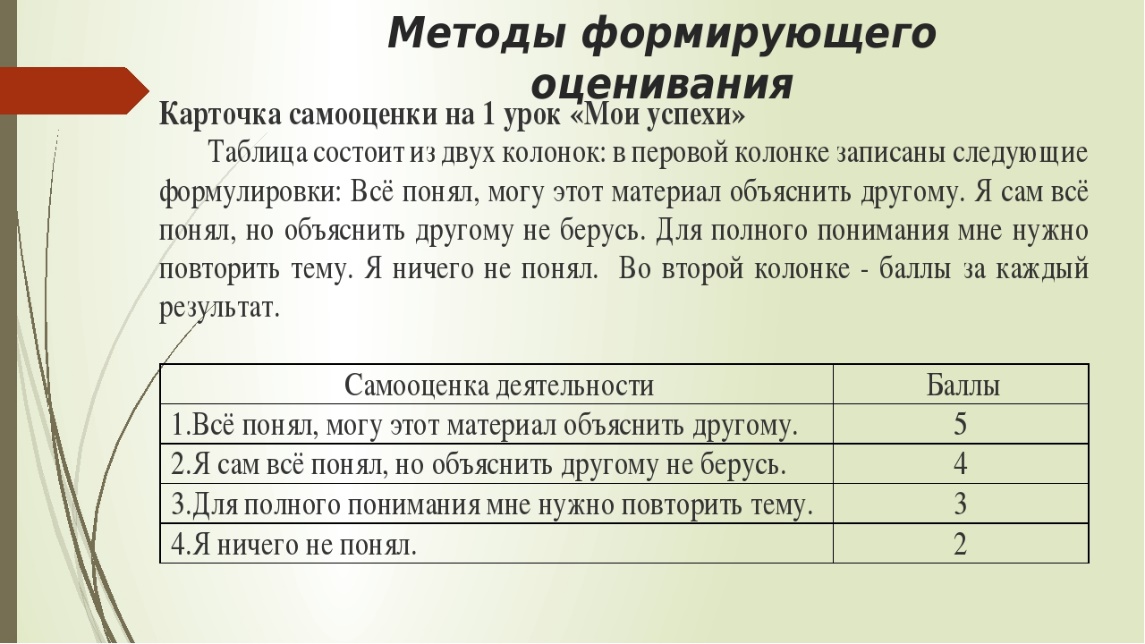 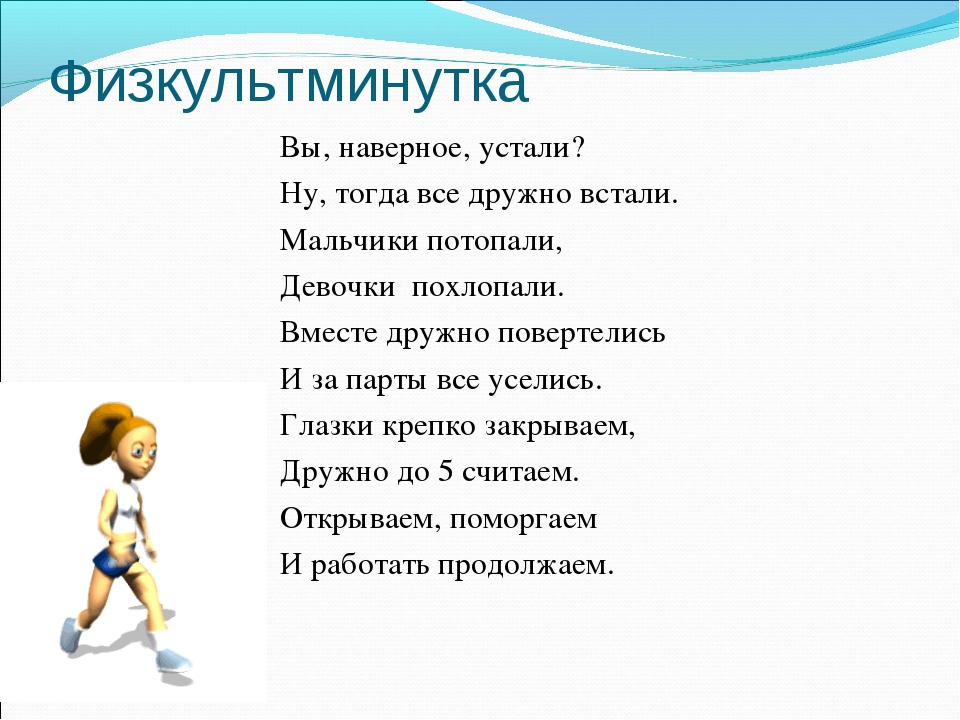 ТемаСогласные звуки [к], [к’], буквы К, к Цель Создать условия для ознакомления учащихся с согласными звуками [к], [к’], буквами К, к, развития речиТип урокаРешение учебной задачиПланируемые результаты (предметные)Владеют навыками плавного слогового чтения с буквой К, чтения предложений и короткого текста с интонацией и паузами в соответствии со знаками препинанияЛичностные результатыС уважением относятся к труженикам селаУниверсальные учебные действия (метапредметные)Регулятивные: анализируют эмоциональные состояния, полученные от успешной (неуспешной) деятельности, оценивают их влияние на настроение человека.Познавательные: общеучебные – привлекают имеющиеся знания из собственного опыта; логические – учатся разгадывать ребусы.Коммуникативные: умеют работать коллективноОсновное содержание темы, понятия и терминыСогласные звуки [к], [к’], твердые и мягкие; заглавная, строчная, печатная и письменная буквы К, к.Образовательные ресурсыКартинки с изображением одного мака и нескольких. Предметные картинки с изображением кота, кружки, кактуса, карандаша, курицы, кисти; магнитная доска, буквы (изученные)Этапы урокаФормы, методы, методические приёмыДеятельность учителяДеятельность учащихсяДеятельность учащихсяВид и формаконтроляЭтапы урокаФормы, методы, методические приёмыДеятельность учителяОсуществляемые действияФормируемые уменияВид и формаконтроляI. Организация начала урока.Проверка готовности класса и оборудования; эмоциональный настрой на урокФронтальная. Словесный. Слово учителяПриветствие учащихся.– Долгожданный дан звонок, а девиз у нас каков? 
(Больше дела, меньше слов.)– Проверим готовность к урокуПриветствуют учителя. Организуют свое рабочее место, проверяют наличие индивидуальных учебных принадлежностей на столеПроявляют эмоциональную отзывчивость на слова учителяФронтальный. Наблюдение учителяII. Актуализация опорных знаний.Игра «Найди лишнее»Фронтальная. Наглядный, словесный. Беседа, играНа магнитной доске выставляются изученные буквы.– Среди гласных выделите лишние буквы.– Какие гласные обозначают твердость предшествующих согласных?– Какие гласные обозначают мягкость согласного в слиянии?Рассматривают буквы, выделяют среди гласных лишние – согласные н, с.– Гласные а, о, ы, у обозначают твердость предшествующих согласных, а буква и – мягкость согласного в слиянииОбъясняют работу букв гласных звуков а, о, у, ы как показателей твёрдости предшествующего согласного звука и работу буквы и как показателя мягкости согласногоФронтальный. Устные ответыIII. Речевая разминка. Фонетическая зарядкаКоллективная. Словесный. Фонетическая зарядка– Как квакает лягушка?– Ква-ква-ква.Готовят артикуляционный аппарат к чтениюКоллективный. Правильное произношение звуковIV. Постановка учебной задачиФронтальная. Словесный. Слово учителя– Какой первый звук вы сейчас произносили? Как вы думаете, что мы будем изучать сегодня на уроке?– [к].– Будем знакомиться со звуком [к] и буквой, его обозначающей на письмеФормулируют учебную задачуФронтальный. Устные ответыV. Усвоение новых знаний и способов деятельности.1. Выделение твердого и мягкого согласных звуков [к] и [к’] (учебник, с. 49)Фронтальная. Словесный, наглядный, практический. Работа 
со схемой, беседаНа доске – картинки с изображением одного мака и нескольких, и схемы-модели слов.– Выполните слого-звуковой анализ слов мак и маки.– Охарактеризуйте новый звукРассматривают схемы-модели слов, обозначающих названия цветов на картинках.– Звуки [к] и [к’] согласные. В слове мак звук твердый, после буквы к нет Выполняют слого-звуковой анализ слов с изучаемыми звуками. Выделяют звуки [к], [к’] в процессе слого-звукового анализа, наблюдают над особенностями произнесения новых звуков. Фронтальный. Выделение звуков, устные ответыникаких других букв, а в слове маки – мягкий, так как за к следует гласная и, обозначающая мягкость согласногоХарактеризуют выделенные звуки, доказывают, что звуки согласные, сравнивают их2. Дидактическая игра «Твердый – мягкий»Фронтальная. Словесный. Дидактическая игра– Я буду называть слова, если вы слышите в слове твердый согласный [к], поднимаете синюю карточку; если слышите мягкий звук [к’] – зеленую карточку.– Конь, каша, кино, карандаш, кисть, курица, коса, килькаПоднимают синюю карточку, если слышат твердый согласный [к]; зеленую карточку – если слышат мягкий звук [к’]Слышат и различают звуки [к], [к’] в словах. Определяют твёрдость 
и мягкость согласных 
в словахФронтальный. Игра 3. Знакомство с бук-вой КФронтальная. Словесный, практический. Беседа, моделирование буквы– Звуки [к] и [к’] на письме обозначаются одинаково, одной и той же буквой к 
(ка).– На что похожа буква К?На прямую палочкуСправа села галочка.Там поныне и сидит –Буквой К на нас глядит.– Выложите букву К из счетных палочекНаходят букву К на «ленте букв».Высказывают свои предположения.Из палочек выкладывают букву КНаходят букву К на «ленте букв». Моделируют ее из счетных палочекФронтальный. Устные ответы, моделированиеФизкультминуткаКоллективная. ПрактическийМы веселые мартышки..Выполняют движения под руководством учителяОсуществляют профилактику утомленияКоллективный. Правильное выполнение движений4. Чтение слияний согласного с гласным в слогах и слов
(учебник, с. 49)Коллективная, индивидуальная. Словесный, практический. Объяснение, чтение– Рассмотрите слоги.– Какая первая буква во всех слогах?– Буква к может обозначать или твердый согласный, или же мягкий согласный. Как же правильно определить, в каких случаях звук будет твердым, в каких мягким. Для этого необходимо внимательно посмотреть на гласную букву в слиянии слога. Гласные буквы а, о, ы, у в данных слогах обозначают гласные звуки, которые указывают на твердость согласного звука, стоящего перед ними. Слоги ка, ко, ку надо произносить твердоРассматривают слоги.– Первая буква к.Слушают объяснение учителя и смотрят на слоги.Хором читают слоги.Соотносят новые звуки и букву к, их обозначающую; делают вывод о том, что звуки [к], [к’] обозначаются одинаково, одной и той же буквой.Наблюдают работу буквы гласного как показателя твёрдости предшествующего согласного звука (буквы а, о, у) или как показателя мягкости предшествующего согласного звука (буква и). Ориентируются на букву гласного при чтении слогов-слияний с изменением буквы гласногоКоллективный.Чтение слогов, вопросительного и восклицательного предложенийГласная и указывает на мягкость предшествующего согласного звука, поэтому слог ки надо произносить мягко.– Посмотрите на слова (кони, кино). Что обозначает сплошная вертикальная прямая?– Сплошная вертикальная прямая показывает границы слогов5. Работа над выразительностью речи. Чтение текста. Составление рассказа по рисунку (учебник, с. 49)Фронтальная. Словесный, наглядный. Чтение, беседа, рассказ– Посмотрите на текст, какие знаки препинания вы видите?– Как нужно читать слова 
с этими знаками?– Прочитайте выразительно текст, соблюдая необходимую интонацию.– Что изображено на картинке? Составьте рассказ– Вопросительный знак, точка, восклицательный знак.Отвечают на вопрос учителя.Выразительно читают текст.Рассматривают картинку и составляют по ней рассказПонимают смысл читаемого текста. Соблюдают вопросительную, повествовательную и восклицательную интонацию при чтении предложений. Соотносят текст с иллюстрациейКоллективный. Выразительное чтение, устные ответы6. Составление рассказа о сельскохозяйственных работах по своим наблюдениямИндивидуальный. Словесный, практический. Беседа, рассказ– Что вы знаете о сельскохозяйственных работах? Расскажите, опираясь на собственные наблюденияСоставляют рассказ, опираясь на свой жизненный опытРассказывают о своих наблюдениях за сельскохозяйственными работами. Делают вывод о значении труда сельских тружеников. Строят высказывания о своем уважительном отношении к труженикам селаИндивидуальный. Рассказ, устные ответы7. Работа с пословицами (учебник, с. 48).Дифференцированное заданиеФронтальная. Словесный, практический. Беседа, чтение– Как вы понимаете смысл пословицы «Каков мастер, такова и работа»?– Посмотрите на пословицы (нижняя часть страницы), найдите буквы К. Посчитайте их.– В какой части слова они стоят?– Прочитайте пословицы. Почему так говорят?Отвечают на вопрос учителя.Находят буквы К  в тексте пословиц, считают их.– Буквы К стоят в начале и в конце слова.Высказывают свое мнениеОбъясняют смысл пословиц, высказывают свое мнение. Распознают изучаемую букву в тексте пословицФронтальный. Устные ответы8. Развитие связной речи. Составление рассказа по сюжетной картинке (учебник, с. 48)Групповая. Словесный, практический, наглядный. Рассказ– Рассмотрите рисунок.– Вспомните сказку. Как она называется, кто ее автор?– Назовите как можно больше слов, обозначающих предметы на рисунке, в которых встречается звук [к]Рассматривают картинку.– Ш. Перро «Кот в сапогах».– Кот, косари, кони, карета, камень, коса, замок, кучер, корона, колесо, кнут, коленоСоставляют рассказ 
по сюжетной картинке. Слышат и различают новые звуки в словах.Приводят примеры слов с новыми звукамиГрупповой. Рассказ по картинкеФизкультминуткаКоллективная. Практический«Косари».Представьте себе, что вы – косари, у вас в руках – косы и вы косите травуВыполняют движения согласно заданиюАктивно участвуют 
в физкультминуткеКоллективный. Правильное выполнение движенийVI. Закрепление знаний и способов действий.1. Чтение слов и текста (учебник, с. 50)Фронтальная. Словесный, практический. Беседа, чтение– Прочитайте слова.– Сколько слогов в словах?– Что показывает сплошная вертикальная прямая и прерывистая вертикальная черта?– Сплошная вертикальная прямая показывает границы слогов. Прерывистая вертикальная черта помогает Объясняют назначение сплошной вертикальной прямой и прерывистой вертикальной черты. Фронтальный. Устные ответы, чтение– Прочитайте текст.– Расскажите об использовании заглавной буквыправильно прочесть слово, если нет слияния согласного с гласным.– Заглавная буква стоит в начале предложения и в именахОбъясняют правила использования заглавной буквы2. Разгадывание ребусов. Игра «Превращение слов» (учебник, с. 50)Фронтальная. Словесный, наглядный, практический. Беседа, разгадывание ребусов– Рассмотрите рисунки. Что вы видите?– Запятая, расположеннаяслева, указывает на то, что надо исключить первую букву из слова косы. Какое слово получится?– Какое еще значение имеет слово коса?– Как сук превратить в сок?– Составьте с каждым словом предложение– Видим девочку, 
у которой косы.– Осы.– Орудие труда.– Заменить букву у на о.– Составляют предложенияРазгадывают ребусы: определяют цель задания, моделируют алгоритм его выполнения.Объясняют разные значения одного словаФронтальный, индивидуальный. Чтение, устные ответы3. Работа с текстом(учебник, с. 50)Фронтальная, индивидуальная, практический. Чтение– Прочитаем текст. Озаглавьте егоЧитают текст.Озаглавливают текстЧитают предложения 
с интонацией и паузами в соответствии со знаками препинания. Понимают смысл прочитанного, озаглавливают текстФронтальный, индивидуальный. Чтение4. Дидактическая игра «Найди лишнее» (учебник, с. 51)Групповая. Словесный, практический. Дидактическая игра– Соотнесите слова и схемы. 
К каким словам схемы не нарисованы?– Сук, сын, сон, носи (не имеют схем)Работают в группе: совместно определяют цель задания, контролируют правильность ответов друг другаГрупповой. Устные ответы5. Составление рассказа по серии сюжетных картинок (учебник, с. 51)Коллективная. Словесный, наглядный, практический– Что изображено на каждом рисунке?– Составьте рассказ о шаловливом котенкеРассматривают рисунки, составляют рассказСоставляют рассказ на основе сюжетных рисунков, соблюдая логику изложенияКоллективный. Рассказ6. Работа с «лентой букв»Индивидуальная. Словесный. Беседа– Где на «ленте букв» расположена буква К? Почему?– На синем поле, это согласный звук. Бывает заглавная 
и строчная букваОпределяют место изученной буквы на «ленте букв»Индивидуальный. Устные ответыVI. Рефлексивно-оценочныйФронтальная, индивидуальная. Словесный. Беседа– Что нового вы узнали на уроке?– Что особенно вам понравилось? Почему?– Что вызвало затруднение? Почему?– Какие знания, умения, навыки помогали нам сегодня на уроке?– Спасибо за урокОтвечают на вопросы учителяУстанавливают причинно-следственные связи. Отвечают на итоговые вопросы урока.Оценивают свою работу на урокеИндивидуальный, фронтальный. Устные ответыПредметные знания, предметные действияУУДУУДУУДУУДПредметные знания, предметные действиярегулятивныепознавательныекоммуникативныеличностныеУчащиеся знакомятся со строением лишайников, их произрастанием, значением для человека и в природе.Узнают почему лишайники относятся к растениям -симбионтам, почему их называют индикаторами природы.формировать умение постановки учебной задачи на основе соотнесения того, что уже известно и усвоено учащимися, и того, что ещё неизвестно; умение выделять и осознавать то, что уже усвоено и что ещё подлежит усвоению, осознавать качество и уровень усвоения; формировать способность к мобилизации сил и энергии.умение самостоятельно и произвольно строить речевое высказывание в устной форме ,смысловое чтение, извлечение необходимой информации из прочитанного текста, определение основной и второстепенной информации.-умение достаточно полно и точно выражать свои мысли в соответствии с задачами и условиями коммуникации;- владение монологической и диалогической формами речи в соответствии с грамматическими и синтаксическими нормами родного языка.оценивание усваиваемого содержания, исходя из социальных и личностных ценностей, обеспечивающее личностный моральный выбор.    Название        этапа урокаЗадача, которая должна быть решена(в рамках достижения планируемых результатов урока)Формы организации деятельности учащихся Действия учителя по организации деятельности учащихся Действия учащихся (предметные, познавательные,регулятивные)Результат взаимодействия учителя и учащихсяпо достижению планируемых результатов урокаДиагностикадостижения планируемых результатов урока1Организационный моментЭмоциональная, психологическая 
и мотивационная подготовка учащихся к усвоению изучаемого материалаПриветствуют учителя, определяют готовность к урокуПоднимают руки, кто готов отвечать на 5Вступительное слово.(Слайд №1)Приветствует учащихся с целью создания благоприятной атмосферы урока.А сейчас проверь, дружокТы готов начать урок?Все ль на месте,Все ль в порядке,Ручка, книжка и тетрадка?Все ли правильно сидят,Все ль внимательно глядят?Каждый хочет получатьТолько лишь оценку «5»– Здравствуйте, ребята.Эпиграфом к нашему уроку являются слова Чарльза Дарвина: “Чем больше мы познаём законы природы, тем всё более невероятными становятся для нас чудеса(Слайд№2)Личностные: понимают значение знаний для человека и принимают его; имеют желание учиться; проявляют интерес к изучаемому предмету, понимают его важность.Познавательные слушают учителя.Регулятивная: демонстрируют готовность к уроку, готовят рабочее место к уроку2Проверка домашнего задания Проверить наличие выполненного домашнего заданияГотовят печатные тетради к проверке.Проходит по рядам и просматривает у учащихся выполненное  домашнее задание 3Мотивация.Демонстрация видеоролика о лишайнике на слайде. Работа в рабочей тетради на печатной основе.Смотрят видеоролик, готовятся к ответуОтвечают на вопросы в тетрадиДля того, чтобы узнать о чем мы будем говорить на уроке, я предлагаю вам совершить путешествие на сверхзвуковом лайнере. Все готовы к путешествию? Да.  Итак отправляемся в путешествие. Уважаемые пассажиры, мы  вылетаем из аэропорта МБОУ КСОШ №2 и через несколько секунд приземлимся в первом аэропорту «Сказочный лес» .)Посмотрите внимательно на экран.(Слайд 3) -Ребята, с природой какой климатической зоны мы познакомились?(природа северного леса).-Отличается ли фауна и флора северного леса от нашего региона? Чем?(черника, морошка растет, олени, хвойные растения).Хорошо.А что вам показалось необычным ( Ученик: изучили особенности растений. Животных. Грибов, бактерий, а на последнем слайде мы увидели организм, с которым еще незнакомы.)-А вы хотели бы узнать , что это за организмы? даКоммуникативные: работают в парах (обмениваются мнениями, учатся понимать позицию партнера, в том числе и отличную от своей), высказывают свою точку зрения, вступают в диалог, обмениваются мнениямиЛичностные: осознают свои возможности в учении; способны адекватно рассуждать о причинах своего успеха или неуспеха в учении, связывая успехи с усилиями, трудолюбиемРегулятивные: ориентируются в карте урока; контролируют учебные действия, замечают допущенные ошибки; осознают правило контроля и успешно используют его в решении учебной задачи4Определение целей и задач урока. Целеполагание.Работа в печатной тетради Работа по тексту учебникаПроговаривают цели урокаНачиная любую работу, нужно обязательно видеть конечную цель. Сформулируйте цель урока. А поможет нам узнать больше о лишайнике багаж знаний, который мы возьмём с собой в дальнейшее путешествие.Для этого сейчас мы отправляемся в аэропорт «Легенда».(Слайд№4) Послушайте внимательно о чем пойдет речь. Существует легенда о том, как однажды много дней и ночей древнееврейский народ шёл по пустыне, по колено, утопая в сыпучем песке. Все припасы, взятые с собой, были съедены. Люди падали от изнеможения и истощения на горячий песок и уже готовились к смерти. Утром, когда солнце стало накалять пустыню, неожиданно поднялся ветер. И вдруг путешественники заметили, как по песку, подгоняемые ветром, катятся серые комочки. Ветер поднимал их кверху, и казалось, что они падают с неба.(СЛАЙД№5 ) – Манна, манна! С неба падает манна! Все бросились собирать эту “манну”: брали серые комочки, ели их сухими, варили кашу и пекли лепешки.-Что же спасло народ от голодной смерти в пустыне?-Для этого  поработаем с дополнительной литературой (на столах у вас лежит) найдите объяснение термину «Манна небесная».Какую информацию вы узнали?- Что же бросились собирать люди?( лишайники)Коммуникативные: работают в парах (обмениваются мнениями, учатся понимать позицию партнера, в том числе и отличную от своей), высказывают свою точку зрения, вступают в диалог, обмениваются мнениямиЛичностные: осознают свои возможности в учении; способны адекватно рассуждать о причинах своего успеха или неуспеха в учении, связывая успехи с усилиями, трудолюбиемРегулятивные: контролируют учебные действия, замечают допущенные ошибки; осознают правило контроля и успешно используют его в решении учебной задачи5Физминутка Организуется для снятия напряжения в глазах, мышцах у учащихся.Под музыку выполняют действия, упражнения.6Практическая работа  Работа в группахОрганизуется для учащихся ситуации успешности. Выполняют под музыкуучащиеся самостоятельно выполняют задания нового типа и осуществляют их самопроверку, пошагово сравнивая с эталоном. читают, заполняют таблицу в тетради Отчет представителей каждой группы.Для более эффективного изучения отдела лишайники я предлагаю вам поработать в группах. Работа в группах по заданию учителя.
1 группа – строение лишайника,

2 группа – питание лишайника, значение

3 группа – размножение и рост лишайника.

Познавательные: могут составить произвольное речевое высказывание в устной и письменной форме о новых понятиях;умеют извлечь существенную информацию из разных источников 
(материала учебника, электронного приложения)Коммуникативные: работают в группах (обмениваются мнениями, учатся понимать позицию партнера, в том числе и отличную от своей), высказывают свою точку зрения, вступают в диалог, обмениваются мнениямРегулятивные: контролируют учебные действия, замечают допущенные ошибки; осознают правило контроля и успешно используют его в решении учебной задачиРабота в группах7Обобщение полученных на уроке сведенийПродумать свое выступление, рассказать товарищу и выслушать его.находят необходимую информацию читают, заполняюттаблицу в технологической карте урока, сверяют с эталоном на слайде, исправляют ошибкиотвечают на вопросы, обосновывают своё мнениеМы отправляемся в аэропорт “Проверочный”, предлагаю вам выполнить тест “Лишайники”(Слайд6)– А теперь я вам предложу выполнить проверочную работу и оценить себя. Рядом с суждением вы должны поставить «+» или  «–».Верно ли суждение? (задание на слайде)Прошу вас проверить свои работы и поставить оценку. (Слайд  14)1) –   2) +    3) +   4) +    5) +   6)    +Поставьте себе оценку за выполненную работу:если все задания выполнены верно – «5»;
если 1 ошибка – «4»;
если 2 ошибки – «3»;
если 3  и более ошибки – необходимо еще раз изучить материал.Объявление своих результатов учащимисяПознавательные:ориентируются в своей системе знаний – отличают новое от уже известного.Личностные: проявляют интерес к предмету, стремятся к приобретению новых знаний.Регулятивные: оценивают собственную деятельностьСамооценка знаний обучающихся  . Выполняют тест. Самоконтроль. Взаимоконтроль. Индивид.выступление. 8РефлексияПроговорить полученную информацию с урока; сделать вывод. Выставляют оценки в дневник.Записывают домашнее задание по выбору: если оценка «4» или «5» - то творческое задание; оценка «3» - проработать материал ещё раз.Какая проблема была сформулирована в начале нашего урока?Вы достигли решения той проблемы, которая была поставлена в начале урока?(использование методики незаконченных предложений) (Слайд №7 )– Ребята я Вас попрошу закончить следующие предложения:Я узнал..Я умею…У меня есть вопросы..Самооценка знаний обучающихся  Личностные  Готовность к личностному самоопределению, самооценке на основе критерия успешной учебной деятельности.Регулятивные: Умение оценивать правильность выполнения действия на уровне адекватной оценки.9Домашнее заданиеЗаписывают задание в дневник , выставляют оценкиДемонстрирует слайд №8 с дифференцированным домашним заданием. Ребята, вы сегодня молодцы, хорошо поработали на уроке, было с вами приятно полетать. Наше путешествие подошло к концу. (СЛАЙД №9 ) Спасибо всем за внимание.ТемаОсновы социальной информатикиОсновы социальной информатикиЦельОбщая общеобразовательная цель: закрепить и обобщить основные представления обучающихся об информационном обществе, проблемах его формирования, роли информационных технологийРазвивающие цели: развитие творческого мышления (умение находить способ решения); развитие познавательного интереса учащихся к изучаемому предмету.Воспитательные цели: воспитать уважение друг к другу, умение слушать, аргументировать свою точку зрения.Общая общеобразовательная цель: закрепить и обобщить основные представления обучающихся об информационном обществе, проблемах его формирования, роли информационных технологийРазвивающие цели: развитие творческого мышления (умение находить способ решения); развитие познавательного интереса учащихся к изучаемому предмету.Воспитательные цели: воспитать уважение друг к другу, умение слушать, аргументировать свою точку зрения.ЗадачиМетапредметныеПознавательные УУД:-уметь извлекать информацию из разных источников (интернет, справочные материалы и тд);- уметь ориентироваться по заданной темеКоммуникативные УУД:-строить связный ответ при выражении своей точки зрения по заданной теме;-высказывать свои мысли и доказывать свою точку зрения;- взаимодействовать друг с другом, слушать, сравнивать и оценивать ответы другихЛичностные УУД: - формировать мотивационную основу учебной деятельности;- формировать учебно-познавательный интерес к получению новой информацииМетапредметныеПознавательные УУД:-уметь извлекать информацию из разных источников (интернет, справочные материалы и тд);- уметь ориентироваться по заданной темеКоммуникативные УУД:-строить связный ответ при выражении своей точки зрения по заданной теме;-высказывать свои мысли и доказывать свою точку зрения;- взаимодействовать друг с другом, слушать, сравнивать и оценивать ответы другихЛичностные УУД: - формировать мотивационную основу учебной деятельности;- формировать учебно-познавательный интерес к получению новой информацииПланируемые результатыПланируемые результатыПланируемые результатыПредметные:умение извлекать информацию из разных источниковЛичностные: готовность и способность к самостоятельной, творческой  и ответственной  деятельности Метапредметные:умение  продуктивно общаться и взаимодействовать в процессе совместной деятельности; владение навыками познавательной и учебно-исследовательской деятельности. Основные понятияИнформационное общество, информационный ресурс, информационная услуга, информационный продуктИнформационное общество, информационный ресурс, информационная услуга, информационный продуктМежпредметные связиобществознаниеобществознаниеСредства обученияМультимедийный проектор, экран, презентация, раздаточный материал, докладыМультимедийный проектор, экран, презентация, раздаточный материал, докладыФормы урокаИндивидуальная, групповая, фронтальнаяИндивидуальная, групповая, фронтальнаяТехнологияПроблемное обучениеПроблемное обучениеДеятельность учителяЗадания для учащихсяДеятельность учениковПланируемые результатыПланируемые результатыПланируемые результатыПланируемые результатыДеятельность учителяЗадания для учащихсяДеятельность учениковПредметныеУУДУУДУУДДеятельность учителяЗадания для учащихсяДеятельность учениковПредметныеПознавательныеКоммуникативныеРегулятивныеОрганизационный момент Организационный момент Организационный момент Организационный момент Организационный момент Организационный момент Организационный момент Приветствует учащихся и настраивает их на работу. Слушают учителя. Настраиваются на работу. Умение слышать и слушать Актуализация знаний, постановка цели и задач урока  Актуализация знаний, постановка цели и задач урока  Актуализация знаний, постановка цели и задач урока  Актуализация знаний, постановка цели и задач урока  Актуализация знаний, постановка цели и задач урока  Актуализация знаний, постановка цели и задач урока  Актуализация знаний, постановка цели и задач урока  Слайд 1В настоящее время на социальную сферу общества очень сильно влияет информатизация. Развитие новых ИКТ и их быстрое проникновение во все сферы жизни породило новое направление в современной информатике «социальная информатика»Слайд 3После этого озвучивает тему урокаРебята, мы с вами знаем, для чего мы сегодня собрались на урок-семинар. Вы выбрали темы для осуждения наиболее интересные для вас.Какой проблеме посвящен наш семинар?Что мы должны сделать, чтобы обезопасить своих родных и близких от потери и утечки персональных данных?Какая цель нашего урока?Слайд 4Для этого мы должны определить задачи урокаСлайд 5Организует с учащимися формирование цели и задач урокаучаствуют в постановке цели и задач урока. Озвучивают цель урока и задачиЦель: закрепить и обобщить основные понятия социальной информатики и правила поведения в сети интернетСоблюдать правила использования персональной информации в сетиИнтернет-повторить основные понятия пройденной темы;-уметь извлекать информацию из разных источников;- выявить проблемы информационной безопасности личности, обществаДаПроблеме киберпространства и защиты персональной информацииСоблюдать правила безопасности по защите персональных данныхОпределение границ знания и незнания по темеФормирование умения анализировать объекты с целью выделения признаков; умение отличать новое от уже известного. Умение слышать и слушатьУмение ставить цель, выявлять задачи, планировать пути достижения цели. Перед вами лист оценки определение индекса удовлетворенности уроком, в конце занятия вы его заполнитеИтак, давайте посмотрим, какие проблемы киберпространства могут быть или были в вашей жизни.Слайд 6 СбербанкЗнакомая ситуация?Что вы можете об этом сказать?Организует представление докладов учащихсяДоклад Петросян ГришаБиометрические системыВопросы по докладуМы можем сделать вывод, что..Слайд 7 подделка продукцииДоклад Рабжаева АлександраШифрование и криптографияСлайд 8  сумма ущербаДоклад Гордеева ДаянаИнтернет безопасностьСлайд  9 ВирусДоклад Литвинова АринаКомпьютерные вирусыКакие мы можем сделать выводы?Формулируют выводы по докладамВ настоящее время проблема киберпространства не решена в достаточной степени, но люди могут себя обезопасить и помочь себе и другим, если они будут знать и соблюдать основные меры безопасности и правила защиты в сети ИнтернетПредлагают выполнить буклетФормирование умения извлекать информацию, добывать знания,  преобразовывать информацию из одной формы в другую; умение строить логические рассуждения, включающие установление причинно-следственных связей.  Умение делать выводыУмение планировать со сверстниками общие  способы работы, договариваться с людьми, согласуя с ними свои интересы и взгляды. Умение адекватно самостоятельно оценивать правильность выполнения действия (на основе представленных критериев) и вносить необходимые коррективы; умение самостоятельно контролировать свое время и управлять им. Закрепление (работа на ПК)  Закрепление (работа на ПК)  Закрепление (работа на ПК)  Закрепление (работа на ПК)  Закрепление (работа на ПК)  Закрепление (работа на ПК)  Закрепление (работа на ПК)  Предлагает учащимся выполнить практическую работу Чтобы закрепить наши знания, выполним практическую работу по созданию информационного буклета для разного возрастаДля детей и подростковДля людей в возрастеВыполнить задание на ПК Выполняют задание на ПК, использую программные продукты (текстовый редактор Microsoft Word ) Формирование навыков работы в текстовом редакторе Умение осуществлять выбор наиболее эффективных  способов решения задачи в зависимости от конкретных условий.Умение работать в группе – устанавливать рабочие отношения, эффективно сотрудничать и способствовать продуктивной  работе. Проверка задания, подведение итогов, самооценка, рефлексия Проверка задания, подведение итогов, самооценка, рефлексия Проверка задания, подведение итогов, самооценка, рефлексия Проверка задания, подведение итогов, самооценка, рефлексия Проверка задания, подведение итогов, самооценка, рефлексия Проверка задания, подведение итогов, самооценка, рефлексия Проверка задания, подведение итогов, самооценка, рефлексия Предлагает оценить результаты работы Учащимся необходимо оценить свою работу и работу одноклассников на уроке, заполнить лист по определению индекса удовлетворенности занятием Осуществляют самооценку себя и своих одноклассниковВыводы по итогам урокаУмение осуществлять анализ. Умение адекватно самостоятельно оценивать правильность выполнения действийТема урока:Медианы, биссектрисы и высоты треугольникаПредмет:ГеометрияЦель:Организовать деятельность учащихся по  формированию  понятий медианы, биссектрисы, высоты треугольника; сформировать умения строить и распознавать медианы, биссектрисы, высоты треугольника;Тип урока:урок открытия нового знанияВид урока:КомбинированныйПланируемые результаты (предметные)Вывести определения медианы, биссектрисы и высоты треугольника. Используя понятия, уметь выполнять построение высоты, биссектрисы, медианы.Универсальные учебные действияЛичностные:- готовность обучающихся высказывать собственное мнение и уважительно относиться к мнению другого человека;- формирование у обучающихся мотивации к обучению и целенаправленной познавательной деятельности;- привитие сознания значимости получаемых знаний на уроке для повседневной жизни.Метапредметные:- определять цель деятельности на уроке с помощью учителя и самостоятельно;- совместно с учителем обнаруживать и формулировать учебную проблему;Предметные:- осознанно выбирать наиболее эффективные способы решения учебных и познавательных задач;- уметь применять приемы переноса знаний о медиане, биссектрисе и высоте треугольника в новую ситуацию;Используемые педагогические технологииПроблемное обучениеМетоды и формы обученияФормы: групповая, фронтальная., индивидуальнаяМетоды: словесный, наглядный, практический.Этапы урокаДеятельность учителяДеятельность учеников1. Организационный моментПриветствие! Рассказать правило работы на уроке,  обратить внимание на рабочие листы, карточки(Приложение)Внимательно  слушают2.Актуализация знанийВыполните задание на слайде 1 (повторение материала для построения нового знания)   Вы вспомнили и назвали достаточно много информации по            пройденным темам. Выполняют задание устно3Постановка учебной проблемыПосмотрите на слайд 2. Попробуйте описать   выделенные элементы на этих рисунках Разгадать загадкиВыделенные элементы – это биссектриса, высота, медиана3. Выполните задание  №1 в карточке на  ваших столах  Приложение2 4. Сравните ответ у соседа со своим. Почему ваши ответы разные?  5.  Что для этого надо сделать?6. Повторяю тему и цели 1. Ученики описывают выделенные цветом в треугольнике элементы  и их свойства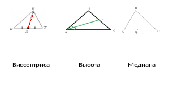 Разгадывают загадкиВыполняют задание4.  Ответ:Потому что мы не знаем, что такое медиана, высота. 5. Формулируют тему и ставят задачи урока, 6. Записывают тему урока4Открытие нового знанияГде мы можем узнать об этих новых понятиях ?Выполняют задание № 2  работая с учебником  Приложение2 Слушаю ответы, показываю на доскеВернёмся к нашему первому слайду и ответим на вопрос, на каком рисунке изображена биссектриса, высота, медиана. УчебникРаботают с учебником.Проговаривают, строят Строят Сравнивают  свои  ответы с верным ответом и  исправляютФиз.минутка5Первичное закреплениеВыполняюПрочитайте задания №3 и выполнитеПриложение2Практическую работу на вырезанных моделях треугольниковВозьмите треугольник ,  карандаш и линейку Постройте медиану, затем биссектрису и  высоту. Как это можно сделать?А сколько всего можно провести этих замечательных элементов в треугольнике?Повторяют Выполняют задание самостоятельно, проверяют ответы, сверяясь с доскойВыполняют задание на моделях треугольникаПерегибаниемСмотрят в учебник , отвечают6Подведение итогов урокаРефлексияКакая была тема урока?Какие цели вы себе ставили?3. Вы достигли поставленной цели4.Давайте еще раз повторим , с какими  определениями вы познакомились? 5. Не забудьте себя оценить, выставите оценки в оценочные листы,Запишите д/з Читать П.17, для помощи  вопросы 7,8,9 на стр. 48№ 101, 102 Проанализируйте свою работу на уроке с помощью треугольников Отвечают, повторяют, выставляют отметкиЗаписывают д/зНастроение:треугольники по цветам светофора Читают на слайде и выбирают треугольник№ЗаданияМоя отметкаОтметка учителя1Устные ответы2Задание №13Задание №24Задание №35Практическая работа                              Отметка за урок